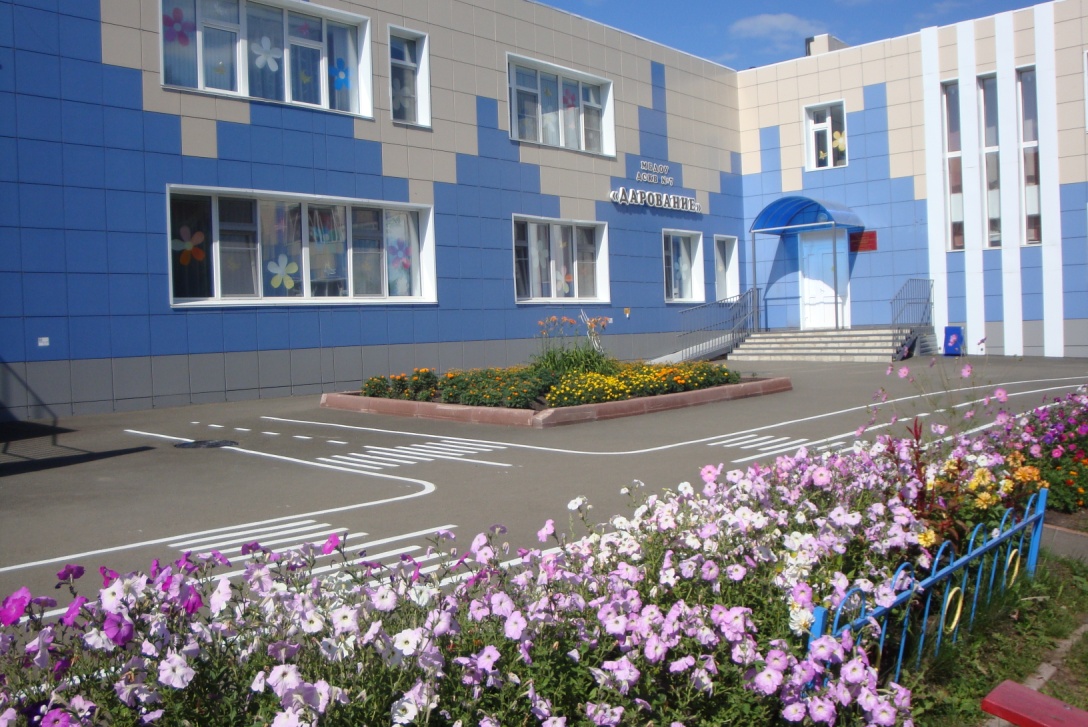 СОДЕРЖАНИЕ1. Общая характеристика МБДОУ «ДСКВ № 7 «Дарование»………………….…1.1. Общие сведения ………………………………………………………………….…..1.2. Местонахождение ………………………………………………………………….…1.3. Режим работы ………………………………………………………………………...1.4. Структура групп………………………………………………………………………1.5. Структура управления………………………………………………………….….…1.6. Приоритетные задачи, решавшиеся в отчетный период .…………………………1.7. Контактная информация……………………………………………………………..2. Особенности образовательного процесса………………………………………….2.1. Содержание обучения и воспитания детей…………………………………………2.2. Охрана и укрепление здоровья………………………………………………………2.3. Организация коррекционной помощи……………………………………………...2.4. Дополнительные образовательные услуги……………………………………….…2.5. Внешние связи………………………………………………………………………..2.6. Работа с родителями………………………………………………………………….3. Условия осуществления образовательного процесса……………………………3.1. Организация предметной образовательной среды …………………..……………3.2. Обеспечение    безопасности        и     деятельности    детей  в МБДОУ «ДСКВ № 7 «Дарование»…………………………………………………………………………….3.3. Медицинское обслуживание .……………………………………………………….3.4. Материально-техническая база. Характеристика территории……………………3.5. Качество и организация питания……………………………………………………4. Результаты деятельности МБДОУ «ДСКВ № 7 «Дарование»……………….…4.1. Результаты оздоровительной работы……………………………………………….4.2. Достижения МБДОУ «ДСКВ № 7 «Дарование»…………………………………..4.3. Оценка функционирования МБДОУ «ДСКВ № 7 «Дарование»……………………4.4. Информация СМИ о деятельности МБДОУ «ДСКВ № 7 «Дарование»…………5. Кадровый потенциал………………………………………………………….……...5.1. Персональный состав работников МБДОУ «ДСКВ № 7 «Дарование»………….5.2. Развитие кадрового потенциала…………………………………………………….5.3. Соотношение воспитанников, приходящихся на 1 взрослого……………………6. Финансовые ресурсы МБДОУ «ДСКВ № 7 «Дарование» и их использование6.1. Бюджетное финансирование………………………………………………………..6.2. Льготы для отдельных категорий воспитанников…………………………………7. Решения, принятые по итогам общественного обсуждения…………………….8. Заключение. Перспективы и планы развития……………………………………3344456777891010121313141415151616162021212122242525262727Цель публичного доклада - показать, в какой мере деятельность Муниципального бюджетного дошкольного образовательного учреждения «Детский сад комбинированного вида № 7 «Дарование» (далее – МБДОУ «ДСКВ № 7 «Дарование») обеспечивает полноту предоставляемых образовательных услуг, как реагирует на происходящие изменения, насколько эффективно использует ресурсы, каковы результаты развития системы образования МБДОУ «ДСКВ № 7 «Дарование»  за 2017 – 2018 учебный год, а также  обеспечение прозрачности функционирования детского сада в Юргинском городском округе.Данный публичный доклад подготовлен на основе контрольно-аналитической деятельности МБДОУ «ДСКВ № 7 «Дарование»  за 2017-2018 учебный год. Все гиперссылки в Публичном докладе указывают на страницы сайта МБДОУ «ДСКВ № 7 «Дарование», где размещена более подробная информация (нормативные документы, локальные акты, отчеты и т.д.).Общая характеристика Муниципального бюджетного дошкольного образовательного учреждения«Детский сад комбинированного вида № 7 «Дарование»Общие сведенияМуниципальное бюджетное дошкольное образовательное учреждение «Детский сад комбинированного вида №7 «Дарование» (далее – Учреждение) открыто в 1988 году. Учредителем Учреждения является Юргинский городской округ. От имени Юргинского городского округа полномочия Учредителя в отношении Учреждения осуществляет Глава города. Лицензия на осуществление образовательной деятельности: № 0001830 серия 42ЛО1 (регистрационный № 14808), Государственная служба по надзору и контролю в сфере образования Кемеровской области, 24 декабря 2014 года, бессрочно, имеется приложение № 0001234 серия 42П01.Свидетельство о государственной регистрации: лист записи Единого государственного реестра юридических лиц от 09.01.2014 г. о внесении записи о государственной регистрации  изменений, вносимых в учредительные документы юридического лица за государственным регистрационным номером 2144230000011.Устав: утвержден Постановлением  Администрации города  Юрги от 21.03.2016 г. № 312.Организационно-правовая форма Учреждения: учреждение, тип: бюджетное. Тип образовательной организации: дошкольное образовательное учреждение.МестонахождениеЮридический  (фактический)  адрес Учреждения: 652057, Российская Федерация,  Кемеровская область,  город Юрга,  бульвар Металлургов, 5 а.Здание МБДОУ «ДСКВ № 7 «Дарование» двухэтажное, 1988 года постройки, площадью застройки  2030,4 м², строительный объём здания 15255 м³, общая площадь здания 5247,5 м², в том числе 1-го этажа – 1906,3 м², 2-го этажа – 1498 м², крыльца – 124,1 м², подвала – 1843,2 м². МБДОУ «ДСКВ № 7 «Дарование» расположен внутри жилого комплекса микрорайона города по бульвару Металлургов. Ближайшее окружение: с севера – с жилым домом по адресу ул. Волгоградская 22в с автостоянкой в цокольном этаже здания и магазином на первом этаже, с северо – запада с жилым домом по адресу ул. Волгоградская 24а,  с северо - востока и востока с жилым домом по адресу б. Металлургов 3 (с прилегающим пустырем), с юга – востока с жилым домом по адресу б. Металлургов 5, с запада с жилыми домами по адресу пр. Кузбасский 12а, пр. Кузбасский 10а.  Режим работыРежим работы детского сада и длительность пребывания в нем детей определяются Уставом. Учреждение работает полный календарный год. Группы функционируют в следующем режиме: 5-дневной рабочей недели с двумя выходными днями (суббота, воскресенье). Длительность работы – 12 часов. График работы – с 07.00 до 19.00 часов. Утренний приём воспитанников: с 07.00 до 08.00 часов. Режим дня в Учреждении устанавливается в соответствии с возрастными особенностями детей и способствует их гармоничному развитию. Режим работы групп, а также учебная нагрузка определяются Образовательной программой детского сада и не превышают нормы предельных физических нагрузок, утверждённых СанПиН. Обязательными режимными моментами для всех групп являются: организация игровой деятельности детей, прогулки, индивидуальная работа с детьми, дневной сон. В середине учебного года (февраль) для воспитанников детского сада организуются недельные каникулы, во время которых проводится деятельность только эстетически-оздоровительного цикла (музыкальная, спортивная, изобразительная). В летний период для воспитанников МБДОУ «ДСКВ № 7 «Дарование» организуются длительные каникулы. 1.4. Структура группВ МБДОУ «ДСКВ № 7 «Дарование» в течение 2017-2018 учебного года функционировало 11 возрастных групп общеразвивающей направленности. Общее количество воспитанников  в 2017-2018 учебном году составило  260  детей.Группы сформированы по возрастному принципу. Контингент воспитанников в группы общеразвивающей направленности формируется в соответствии с их возрастом. За прошедший 2016-2017 учебный год выбыло в школу 79 детей (подготовительные группы).  По состоянию на 01.06.2017 года прибыли (набор новых детей) 62  ребенка в возрасте от 1,5 до 3 лет; 18 детей – в возрасте от 4 до 6 лет. Прием детей в Учреждение  осуществляется в порядке очередности, которая формируется Управлением образованием Администрации города Юрги  на основании личного заявления родителя (законного представителя).Сведения о численности воспитанников в МБДОУ «ДСКВ № 7 «Дарование»  по состоянию на 01.07.2018 г.Характеристика воспитанников МБДОУ «ДСКВ № 7 «Дарование»	Изучение контингента родителей, наряду с изучением образовательных запросов родителей (законных представителей) является основой для построения оптимальной  и результативной системы взаимодействия с семьями воспитанников в МБДОУ «ДСКВ № 7 «Дарование».1.5. Структура управленияУправление муниципальным бюджетным дошкольным образовательным  учреждением «Детский сад комбинированного вида № 7 «Дарование» осуществляется в соответствии с законодательством Российской Федерации и на основе сочетания принципов единоначалия и коллегиальности. Единоличным исполнительным органом Учреждения является заведующий, который осуществляет текущее руководство деятельностью Учреждения и подотчетен Учредителю,  Общему собранию работников.Управление  МБДОУ «ДСКВ № 7 «Дарование»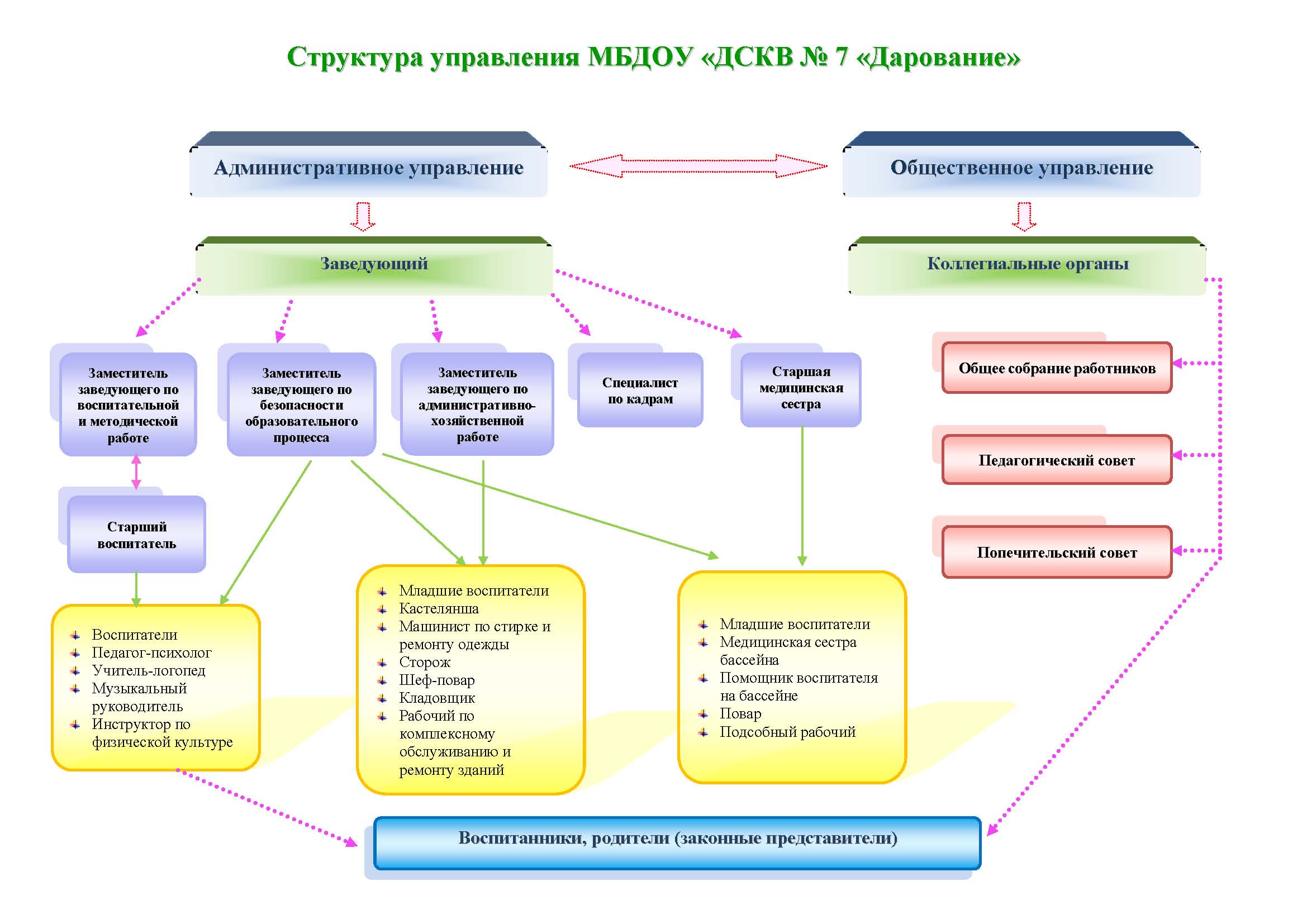 1.6. Приоритетные задачи, решавшиеся в отчетный периодВ 2017-2018 учебном году коллективом МБДОУ «ДСКВ № 7 «Дарование» была поставлена следующая цель: модернизация образовательной деятельности посредством реализации инновационных принципов организации развития дошкольников, заложенных в ФГОС ДО. Для достижения поставленной цели были намечены приоритетные задачи методической работы: обеспечивать условия для охраны и укрепления физического и психического здоровья детей, в том числе их эмоционального благополучия;обеспечивать полноценное развитие воспитанников в образовательных областях на фоне их положительного отношения к миру, к себе и к другим людям; развивать профессиональную компетентность педагогов по овладению новыми образовательными технологиями, направленными на речевое и художественно-эстетическое развитие дошкольников через организацию активных форм методических мероприятий;повышать уровень компетентности педагогов в вопросах  построения педагогического процесса в соответствии с Федеральным государственным образовательным стандартом;формировать имидж МБДОУ «ДСКВ № 7 «Дарование» как учреждения высокой педагогической  культуры, отвечающей современным требованиям, через организацию взаимодействия с социально-значимыми партнерами;развивать сотрудничество с семьями воспитанников через использование нетрадиционных  форм работы;совершенствовать ресурсное обеспечение и материально - техническую базу МБДОУ «ДСКВ № 7 «Дарование»;принимать активное участие в мероприятиях (проекты, конкурсы, гранты), проводимых на муниципальном, региональном, межрегиональном уровнях.1.7.	Контактная информацияЮридический  (фактический)  адрес Учреждения: 652057, Российская Федерация,  Кемеровская область,  город Юрга,  бульвар Металлургов, 5 а.Телефон: 8 (38451) 4-47-33.Электронная почта: mbdoy7_yurga@mail.ruОфициальный сайт: http://madou7darovanie.ru/Особенности образовательного процессаСодержание обучения и воспитания детейПедагогический коллектив МБДОУ «ДСКВ № 7 «Дарование» осуществляет образовательную деятельность по образовательной программе дошкольного образования Муниципального бюджетного дошкольного образовательного учреждения «Детский сад комбинированного вида № 7 «Дарование» «Академия успеха», а также ряда парциальных программ и педагогических технологий, которые являются основой для  перспективного и календарно-тематического планирования: 1. Е.К.Воронова «Программа обучению плаванию в детском саду» Санкт – Петербург, Детство – Пресс, 2003г.2. Лыкова И.А. Программа художественного воспитания, обучения и развития детей 2-7 лет «Цветные ладошки». – М.: «Карапуз-дидактика», 2010. 3.  И.М. Каплунова, И.А. Новоскольцева.  «Ладушки». Издательство «Композитор», Санкт- Петербург, 2013.Часть программы, формируемая участниками образовательных отношений, реализуется  через занятия по плаванию во вторых младших, средних, старших группах и по хореографии в старших группах.  В основу организации образовательного процесса   положен комплексно-тематический принцип с ведущей игровой деятельностью. Организация деятельности взрослых и детей по реализации и освоению программы осуществляется в двух основных моделях организации образовательного процесса – совместной деятельности взрослых и детей и самостоятельной деятельности детей. Решение образовательных задач в рамках первой модели осуществляется в виде непосредственно образовательной деятельности и образовательной деятельности, осуществляемой в ходе режимных моментов.Содержание Программы обеспечивает развитие личности, мотивации и способностей детей в различных видах деятельности и охватывает следующие образовательные области:социально-коммуникативное развитие;познавательное развитие;речевое развитие;художественно-эстетическое развитие;физическое развитие.	Реализация регионального компонента учитывается  педагогами при планировании мероприятий в рамках совместной деятельности, в ходе  режимных моментов, при организации непосредственно образовательной деятельности («Введение в художественную литературу», «Ознакомление с окружающим миром», «Социально-коммуникативное развитие»).Охрана и укрепление здоровьяРешение образовательных задач в МБДОУ «ДСКВ № 7 «Дарование» осуществляется в тесной взаимосвязи с оздоровительными задачами. В процессе образовательной деятельности используются элементы здоровьесбергающих технологий, что способствует воспитанию  интереса ребенка к процессу обучения, повышает познавательную активность, улучшает психо–эмоциональное самочувствие и здоровье ребенка. В ДОУ применяется комплекс средств и мероприятий, направленных на укрепление психофизического и психологического здоровья детей, развития физических качеств:профилактика: гибкий, щадящий режим; сбалансированное питание; гигиенические процедуры; комплексы по профилактике нарушений осанки, зрения, плоскостопия; гимнастика после дневного сна; релаксационные паузы; прогулки; сауна; фиточай; кислородные коктейли; психогимнастика; дыхательная гимнастика; прием витаминов; организация занятий, бесед по пропаганде ЗОЖзакаливание: обширное умывание; сон с доступом свежего воздуха; босохождение; воздушные и солнечные ванны; организация оптимального теплового и воздушного режима помещений; прогулки при любой погоде (согласно СанПиНа); прием детей на улице;организация двигательного режима: утренняя гимнастика; подвижные игры; элементы спортивных игр; спортивные праздники, досуги; физкультурные развлечения; занятия хореографией; музыкальные и физкультурные  занятия; плавание; оздоровительный бег; занятия на спортивной площадке; прогулки повышенной двигательной активности; походы; экскурсии; индивидуальная работа с детьми по развитию движений; недели здоровья; самостоятельная двигательная активность.Все дети осмотрены в декретированные сроки определением физического развития (весо - ростовой показатель), группы здоровья, физической подготовленности и физкультурной группы.  В течение учебного года с момента открытия  в детском саду   проводилась медико-психолого-педагогическая диагностика, позволяющая учитывать индивидуальное развитие каждого ребенка и помогающая воспитателям в планировании и организации образовательного процесса.В этом году выявлено:Часто болеющим детям (4,2%)  в течение всего года проводятся мероприятия по индивидуальному плану врача.В образовательных областях учебных программ: «Ознакомление с окружающим миром», «Социально-личностное развитие», «Познавательное развитие», «Физическое развитие» педагогами проводятся занятия по формированию знаний о нормах здорового образа жизни, устройстве человеческого организма, правильном питании, разных видах спорта с обязательным включением физкультминуток.По данным результатам можно сделать вывод, что в 2017-2018 учебном году работа по укреплению и сохранению здоровья детей велась на высоком  уровне. Организация коррекционной помощи	Коррекционная работа в МБДОУ «ДСКВ № 7 «Дарование» представлена в виде психологической и логопедической помощи воспитанникам учреждения, которая ведется по следующим направлениям:МБДОУ «ДСКВ № 7 «Дарование»  - имеет статус комбинированного вида. В связи с этим в основную образовательную программу дошкольного образования Муниципального бюджетного дошкольного образовательного учреждения «Детский сад комбинированного вида № 7 «Дарование» включено коррекционно-логопедическое направление путем интеграции парциальных программ - «Программа логопедической работы по преодолению фонетико – фонематического недоразвития у детей» Т.Б. Филичевой, Г.В. Чиркиной,  «Программа логопедической работы по преодолению общего недоразвития речи у детей» Т.Б. Филичевой, Т.В. Тумановой, Г.В.Чиркиной.Цель коррекционно – логопедического обучения: устранение речевого нарушения, освоение детьми коммуникативной функции языка в соответствии с возрастными нормативами, предупреждение возможных трудностей в  освоении детьми с речевыми нарушениями основной образовательной программы дошкольного образования и подготовка к школьному обучению. Задачи коррекционно – логопедического обучения:организовать своевременное выявление нарушений устной речи дошкольников, правильную диагностику и логопедическую коррекцию всех компонентов речи;осуществлять наблюдение за динамикой речевого развития детей;повышать качество оказания логопедической помощи через апробацию и внедрение новых педагогических технологий в области логопедии;осуществлять индивидуально–ориентированную психолого–медико-педагогическую помощь детям с нарушениями речи в соответствии с рекомендациями ПМПк МБДОУ «ДСКВ №7 «Дарование»  и городской психолого-медико-педагогической комиссии (ПМПК);пропагандировать специальные логопедические знания среди воспитателей и родителей;оказывать консультативную помощь педагогам и родителям по вопросам речевого развития.Детям оказывается  индивидуально–ориентированная помощь с учетом особенностей психофизического развития и индивидуальных возможностей детей.  Индивидуальная образовательная деятельность по коррекции речи проводится согласно индивидуальным маршрутам, составленным по заключениям ПМПК и комплексному диагностическому обследованию.В 2017-2018 учебном году деятельность педагога-психолога была обусловлена следующей целью: создание условий для построения целостного педагогического процесса направленного на комплексное развитие личности  ребёнка в ходе овладения практическими компетенциями. Этому способствовала реализация следующих задач:в  работе с детьми:создавать условия для осуществления психологической подготовки детей к новой социальной ситуации развития;оказывать психологическую поддержку воспитанникам, имеющим трудности в социально-психологической адаптации и усвоении программного материала;в работе с социально-психологической средой (педагогами и родителями):помогать педагогам ориентировать образовательную деятельность на учет индивидуальных особенностей познавательной деятельности воспитанников и особенностей их личностного развития;способствовать вовлеченности педагогов в процесс повышения своего профессионального уровня и психолого-педагогической компетенции;стимулировать активность родителей в образовательной деятельности через повышение их психолого-педагогической грамотности;оказывать психологическую помощь родителям в восстановлении воспитательного потенциала семьи.Приоритетной  деятельностью педагога - психолога  ДОУ в текущем учебном году можно считать психологическое сопровождение детей, имеющих проблемы познавательного, эмоционально-поведенческого характера, а также адаптация детей к условиям дошкольного образовательного учреждения. Эти виды деятельности педагога – психолога осуществлялись в соответствии с графиком коррекционных занятий и индивидуальной программой развития ребёнка, с указанием используемых технологий и методик по развитию той или иной функции. 2.4. Дополнительные образовательные услуги Обследование потребительского спроса родителей воспитанников МБДОУ «ДСКВ № 7 «Дарование»  помогло определить спектр дополнительных образовательных услуг. Через анкетирование была получена информация о предпочтениях и пожеланиях родителей. В анкетировании приняли участие 256 семей воспитанников, из которых  99,1 %  положительно относятся к идее расширения сферы деятельности МБДОУ «ДСКВ № 7 «Дарование» за счет предоставления дополнительных (бесплатных) услуг. Из представленных в анкете направлений развития детей, 92,6% опрошенных родителей (237 семей) выбрали физическое направление развития и 73,8% (189 семей) – отдали предпочтение музыкальному развитию детей. Организация дополнительных образовательных услуг в детском саду в 2017 – 2018 учебном году продолжала осуществляться в форме кружков по степ-аэробике, фитбол – гимнастике, в форме вокального кружка «Жаворонушки». Внешние связиМБДОУ «ДСКВ № 7 «Дарование» осуществляет активное социальное партнерство с различными учреждениями. Система внешних связей МБДОУ «ДСКВ № 7 «Дарование»Социальное Соцпартнерство помогает установить внешние связи с различными учреждениями на основе единого планирования  и участия в массовых общественно значимых мероприятиях с привлечением детей и их родителей. В 2017-2018 учебном году начала работу муниципальная методическая площадка на базе  МБДОУ «ДСКВ № 7 «Дарование» по теме «Социальное партнерство как ресурс повышения качества дошкольного образования в условиях реализации Федерального государственного образовательного стандарта дошкольного образования» в рамках взаимодействия с ДОУ города.План работыЦель: создание системы функционирования дошкольного учреждения в режиме открытого образовательного пространства, обеспечивающего полноценную реализацию ФГОС ДО.Задачи: создавать условия для осуществления психологической подготовки детей к новой социальной ситуации развития;разработать стратегию и тактику организации взаимодействия с социально значимыми партнёрами;создать условия позитивного изменения ДОУ в соответствии с требованиями ФГОС ДО и общественными ожиданиями;установить партнёрские отношения с сообществом для поддержания благоприятного (как для ДОУ, так и сообщества) общественного окружения;развивать у всех участников образовательного процесса коммуникативные способности, доброжелательность к окружающим, готовность к сотрудничеству и самореализации;формировать положительный имидж дошкольного учреждения в городском социуме.2.6. Работа с родителямиОдной из основных задач нашего детского сада является вовлечение семьи в образовательную деятельность с целью улучшения эмоционального самочувствия детей, обогащения воспитательного опыта родителей, повышение их родительско-педагогической компетентности при подготовке детей к школе.Взаимодействие детского сада с семьями воспитанников мы рассматриваем как социальное партнерство, что подразумевает равное участие в воспитании ребенка, как детского сада, так и семьи.Мы выделили два основных направления взаимодействия с семьей:первое направление – повышение уровня педагогической   компетентности     родителей через специальные лекции, семинары-практикумы, пособия, родительские уголки, индивидуальные беседы, групповые консультации, дискуссии, круглые столы, тренинги;второе направление – привлечение родителей к работе детского сада посредством организации досуговых мероприятий. Наши родители являются активными участниками праздников, спортивных развлечений, творческих выставок, конкурсов. Их роль заключается не только в подготовке детей, изготовление костюмов и атрибутов, но и  в исполнения ведущих ролей на праздниках. Родители оказывают помощь в организации предметно-развивающей среды в группах, прогулочных участках. За текущий учебный год было проведено четыре родительских собраний по проблемам адаптации детей к условиям дошкольного учреждения, по подготовке детей к школьному обучению. На собрания приглашались специалисты учреждения (педагог-психолог, учитель-логопед). Была проведена родительская конференция «Дисциплина на улице – залог безопасности» с участием инспектора  ГИБДД. В этом учебном году был продолжен выпуск газеты для семей воспитанников «Карусель». Было выпущено четыре номера газеты. В 2017-2018 году продолжил активную деятельность Попечительский совет  – коллегиальный общественный орган управления Учреждением, действующий в целях развития общественных форм управления в сфере образования, дополнительного привлечения внебюджетных финансовых ресурсов для обеспечения воспитательно-образовательной деятельности  и  развития материально-технической базы Учреждения, а также целевого использования финансовых и материальных ресурсов.Анализируя работу МБДОУ «ДСКВ № 7 «Дарование» по взаимодействию с семьями воспитанников, можно говорить о том, что работа велась систематически, плодотворно, все запланированные мероприятия были проведены. Учреждение на следующий учебный год ставит перед собой задачи по обеспечению психолого-педагогической поддержки семьи и повышению компетентности родителей (законных представителей) в вопросах развития и образования, охраны и укрепления здоровья детей через использование нетрадиционных форм взаимодействия с семьями воспитанников.Таким образом, отмечаем плодотворную организацию образовательной деятельности в 2017-2018 учебном году. Наблюдается положительная динамика в реализации содержания и воспитания детей, подготовке детей к школе, ведется работа по привлечению родителей  в образовательную деятельность. Условия осуществления образовательного процессаОрганизация предметной образовательной среды   Основой реализации образовательной программы «Академия успеха» является развивающая среда детства, необходимая для развития всех специфических детских видов деятельности. Сюда относятся  природные среда и объекты, физкультурно-игровые и спортивные сооружения в помещении и на участке, предметно-игровая среда, музыкально-театральная, предметно-развивающая среда для занятий и др.Здание детского сада включает в себя: групповые ячейки (игровая, спальная комната, буфетная, туалетная комната, приемная) - изолированные помещения, принадлежащие каждой возрастной группе; специализированные помещения для занятий с детьми, предназначенные для поочередного использования всеми или несколькими детскими группами; сопутствующие помещения; служебно-бытовые помещения для персонала.В МБДОУ «ДСКВ  № 7 «Дарование»  развивающая предметно-пространственная  среда строится так, чтобы обеспечивать полноценное физическое, социально - коммуникативное, познавательное, речевое и художественно-эстетическое развитие ребенка.Все групповые ячейки, специализированные помещения оснащены необходимым оборудование, учебно-методическими пособиями, наглядно-дидактическим материалом, игрушками и игровыми предметами. Каждая группа оборудована техническими средствами обучения: магнитофон, телевизор, DV-плейер. В 2017-2018 учебном году продолжалась работа  по созданию развивающей предметно-пространственной среды, отвечающей ФГОС ДО.  Обеспечение безопасности и деятельности детей в МБДОУ «ДСКВ № 7 «Дарование»Обеспечение безопасности пребывания воспитанников в детском саду является одним из важнейших направлений работы. Территория МБДОУ «ДСКВ № 7 «Дарование»  имеет ограждение (металлический забор высотой 1,8 м по всему периметру здания). В учреждении установлена система GSM – мониторинга пожарной сигнализации, системой оповещения людей при пожаре, средствами видеонаблюдения по периметру территории и в здании, установлена кнопка экстренного вызова полиции. В детском саду имеются  первичные средства пожаротушения. Огнетушители, пожарные краны и рукава поддерживаются в состоянии постоянной готовности. Аварийные выходы, подъездные пути к учреждению отвечают всем требованиям пожарной безопасности. В МБДОУ «ДСКВ № 7 «Дарование»   имеются инструкции, определяющие действия персонала на случай пожара и других чрезвычайных ситуаций и планы эвакуации людей при пожаре и ЧС.В прошедшем учебном году деятельность МБДОУ «ДСКВ № 7 «Дарование»  по обеспечению безопасности осуществлялась по нескольким направлениям: охрана труда и соблюдение техники безопасности;пожарная безопасность; профилактика детского дорожно-транспортного травматизма;антитеррористическая безопасность;гражданская оборона и чрезвычайные ситуации.В течение учебного года   систематически проводились учебные практические  тренировки   по действиям  персонала в  случае   возникновения   пожара  и иных чрезвычайных ситуаций, согласно утвержденным планам, на которых  отрабатывались действия всех работников и воспитанников МБДОУ «ДСКВ № 7 «Дарование» на случай возникновения чрезвычайной ситуации, с последующим анализом учения.С воспитанниками МБДОУ «ДСКВ № 7 «Дарование»  в течение учебного года, в рамках совместной деятельности согласно перспективному планированию, в ходе режимных моментов, проводилась систематическая работа по основам безопасности жизнедеятельности: игры, беседы, викторины, конкурсы рисунков и т.д.  В каждой группе имеются уголки безопасности, которые наполнены необходимым дидактическим и наглядным  материалом.Медицинское обслуживаниеДля реализации оздоровительных задач в МБДОУ «ДСКВ № 7 «Дарование» имеется медицинский блок:Медицинское обслуживание воспитанников обеспечивается врачом-педиатром из детской поликлиники   по совместительству, старшей медицинской сестрой, медицинской сестрой (бассейн), находящихся в штате детского сада. Врач-педиатр  работает в детском саду два дня в неделю. Он осуществляет  лечебно-профилактическую помощь детям, проводит диспансеризацию  декретированных возрастов. Совместно с медсестрой   делает профилактические прививки.Медицинский блок имеет лицензию (№ ЛО-42-01-003416, серия ЛО №0003134, Управление лицензирования медико-фармацевтических  видов деятельности Кемеровской области, от 23.12.2014 г, бессрочно, имеется приложение (серия ЛО № 0016256). Медицинское оборудование, инвентарь - в полном необходимом объеме. Необходимые медикаменты имеются в соответствии с утвержденным перечнем. Сроки годности и условия хранения соблюденыМедицинский персонал наряду с администрацией и педагогическим персоналом несет ответственность за проведение лечебно-профилактических мероприятий, соблюдение санитарно-гигиенических норм, режим и качество питания воспитанников. Материально-техническая база. Характеристика территорииСостояние материально-технической базы МБДОУ «ДСКВ № 7 «Дарование»  соответствует педагогическим требованиям, современному уровню образования и санитарным нормам. Детский сад имеет  холодное и горячее водоснабжение, центральное отопление. Учреждение постоянно работает над развитием материально – технической базы. В летний период проводится косметический ремонт. На территории учреждения имеются различные виды деревьев и кустарников, газоны, клумбы и цветники. Участки оснащены малыми архитектурными формами. На территории детского сада имеется современная спортивная площадка, своеобразный мини-стадион с беговой дорожкой, полосой препятствий, спортивно-игровым оборудованием. Всё перечисленное оборудование надежно закреплено, соответствует возрастным возможностям детей и санитарным требованиям. В прошедшем учебном году в МБДОУ «ДСКВ № 7 «Дарование» проводилась работа по благоустройству территории согласно сезонным периодам. Качество и организация питанияВ МБДОУ «ДСКВ № 7 «Дарование»  четырёхразовое питание, 100% исполнение физиологических норм по основным видам продуктов в соответствии с требованиями СанПиНа. Питание в детском саду полноценное, разнообразное по составу продуктов и полностью удовлетворяет физиологические потребности растущего организма в основных пищевых веществах и энергии. Контроль за организацией питания осуществляет заведующий и медицинский персонал.На каждое блюдо заведена технологическая карта. В меню не допускается повторений одних и тех же блюд или кулинарных изделий. Ежедневно  проводится искусственная С-витаминизация готовых блюд.  Препараты витаминов вводят в третье блюдо после охлаждения непосредственно перед реализацией. Выдача готовой пищи разрешается только после снятия пробы бракеражной комиссией. Результаты регистрируются в специальном журнале. Пищевые продукты хранятся в соответствии с условиями хранения и сроками годности, установленными предприятием-заводом изготовителем в соответствии с нормативно-технической документацией. Складские помещения для хранения продуктов оборудованы приборами для измерения температуры воздуха, холодильное оборудование – контрольными термометрами. Приготовление пищи проводится с соблюдением санитарно-гигиенических требований и норм. Жалоб на организацию питания в детском саду от родителей не поступало. Стоимость питания (в расчете на одного воспитанника в день) в  настоящее время составляет примерно 90 рублей. Таким образом, условия осуществления образовательного процесса МБДОУ «ДСКВ № 7 «Дарование» в 2017-2018 учебном году удовлетворительны: материально-техническая база  отвечает современным требованиям. На 2018-2019 учебный год учреждение ставит перед собой задачу продолжить работу по моделированию развивающей предметно-пространственной среды в соответствии с требованиями ФГОС ДО.Результаты деятельности МБДОУ «ДСКВ № 7 «Дарование»Результаты оздоровительной работы С целью снижения заболеваний  ежемесячно и ежеквартально  проводился учет  и анализ заболеваемости детей, выявлялись причины заболеваемости. На конец 2016-2017 учебного года  анализ заболеваемости показал следующее:Достижения МБДОУ «ДСКВ № 7 «Дарование» В течение года воспитанники  МБДОУ «ДСКВ № 7 «Дарование» участвовали в смотрах, фестивалях, конкурсах, соревнованиях разного уровня. Все достижения наших воспитанников являются результатом организации полноценной, эмоционально насыщенной жизнедеятельности ребенка, удовлетворяющей его интересы и потребности на протяжении всего дошкольного детства. За активное участие дети были награждены почетными грамотами, дипломами, благодарственными письмами, подарками.Участие воспитанников  МБДОУ «ДСКВ № 7 «Дарование» в конкурсах разного  уровня за 2017-2018 учебный годПроверка  уровня  компетентности детей по критериям реализуемых программ  показали, что дети успешно осваивают программный материал в течение учебного года, их знания, умения и навыки соответствуют возрастным требованиям. Развитие компетентности детей по всем направлениям выполнены в основном на среднем и высоком уровнях. Об этом свидетельствуют результаты мониторинга.В 2017-2018 учебном году педагоги учреждения принимали участие в конкурсах:Интернет-конкурсы4.3. 	Оценка функционирования МБДОУ «ДСКВ № 7 «Дарование»С целью организации эффективной работы по взаимодействию с семьями в 2017 – 2018 учебном году было проведено анкетирование родителей для  изучения родительского мнения о взаимоотношениях воспитанников и педагогов в детском саду.  В анкетировании приняло участие 236  родителей МБДОУ «ДСКВ № 7 «Дарование», которым было предложено оценить следующие утверждения:Мой ребенок охотно идет в детский сад.Воспитатель проявляет доброжелательное отношение к моему ребенку.Я испытываю чувство взаимопонимания в контактах с воспитателем моего ребенка.Считаю, что мой ребенок хорошо относится к этому воспитателю.Воспитатель справедливо оценивает достижения моего ребенка.Воспитатель учитывает индивидуальные особенности моего ребенка.Требования, которые воспитатель предъявляет к моему ребенку, объективны.Воспитатель заботится о физическом и психическом развитии и здоровье моего ребенка.Воспитатель способствует формированию достойного поведения моего ребенка.В группе проводятся мероприятия, которые полезны и интересны моему ребенку.Считаю воспитателя помощником в деле воспитания своего ребенка.Я, благодаря контакту с воспитателем, стал(а) лучше разбираться в особенностях  поведения  моего ребенка, понимать его потребности. В воспитателе меня привлекает его компетентность, умение дать нужный совет тактично и ненавязчиво.При необходимости я получаю полную информацию о жизни моего ребенка в группе детского сада.Родительские собрания, консультации, проводимые воспитателем, интересны, полезны. Я удовлетворен (а), что мой ребенок посещает эту группу.Анализ анкетирования показал, что 99,1% родителей, принимавших участие в анкетировании, высоко оценили работу педагогов детского сада. Большая часть родителей принимают участие в жизни группы, детского сада: подготовка и проведение мероприятий для детей; участие в конкурсах и выставках детско-родительского творчества; участие в акциях; выполнение разовых поручений. 4.4. 	Информация СМИ о деятельности МБДОУ «ДСКВ № 7 «Дарование»За прошедший 2017-2018 учебный год деятельность МБДОУ «ДСКВ № 7 «Дарование» освещали СМИ:Таким образом, результаты деятельности  МБДОУ «ДСКВ № 7 «Дарование» в 2017-2018 учебном году по оздоровительной работе, достижениям воспитанников, взаимодействию детского сада с семьями воспитанников можно считать удовлетворительными. Наряду с этим, обозначена проблема: недостаточное освещение деятельности МБДОУ «ДСКВ № 7 «Дарование» в средствах массовой информации на муниципальном и  региональном уровне; низкий процент участия педагогов в конкурсах профессионального мастерства. Решение данной проблемы запланировано на новый учебный год.Кадровый потенциал5.1.Персональный состав работников МБДОУ «ДСКВ № 7 «Дарование»Детский сад полностью укомплектован кадрами в соответствии со штатным расписанием. В 2017-2018 учебном году педагогическую деятельность осуществляли 27 педагогов. Характеристика педагогических работников по уровню образования согласно профилю профессиональной деятельностиСовременные требования к уровню дошкольного образования определяют необходимость непрерывного совершенствования и обновления знаний, поэтому педагоги детского сада активно повышают свой профессиональный уровень. Согласно графику прохождения курсовой подготовки 11 человек  прошли курсы повышения квалификации на базе АНО ДПО «Межрегиональный институт ПК и ПП»; 1 педагог – на базе КРИПКиПРО.Аттестация педагогических кадров также  способствует повышению уровня профессионального мастерства и творческой заинтересованности всех педагогов.  В 2017-2018 учебном году аттестовались 6 педагогов.  Двум педагогам присвоена высшая квалификационная категория (один педагог повысил свою категорию с первой на высшую).  Трем педагогам присвоена первая квалификационная категория. Один педагог аттестован на соответствие занимаемой должности.Характеристика педагогических работников по уровню квалификации5.2.Развитие кадрового потенциалаПедагоги МБДОУ «ДСКВ № 7 «Дарование»  умеют работать в творческом режиме, используя новые педагогические технологии в работе. В детском саду разработана модель становления профессионального роста педагогов (развитие их профессиональных способностей, личностных качеств, организаторских способностей). Для этого организуются семинары, деловые игры, тренинги и т.д. Все это позволило переориентировать педагогический коллектив с учебно-дисциплинарной модели на личностно - ориентированную модель воспитания и обучения детей.В  2017-2018 учебном году педагоги МБДОУ «ДСКВ № 7 «Дарование» распространяли свой педагогический опыт: В течение 2017 – 2018 учебного года были награждены следующие педагоги МБДОУ «ДСКВ № 7 «Дарование»:
5.3.Соотношение воспитанников, приходящихся на 1 взрослогоВ МБДОУ «ДСКВ № 7 «Дарование»  работают 54 человека. Посещают группы  260 детей, в связи с этим, количество:воспитанников групп,  приходящихся на одного педагога – 10 воспитанников;воспитанников групп,  приходящихся на одного сотрудника – 5 воспитанников.Таким образом, анализ результативности деятельности и кадрового развития МБДОУ «ДСКВ № 7 «Дарование» в 2016-2017 учебном году позволяют сделать вывод о положительной динамике в деятельности педагогов. На данный момент МБДОУ «ДСКВ № 7 «Дарование» выстраивает свой имидж, имеет положительную репутацию и определенный статус, что для учреждения является важным показателем. Однако необходимо активизировать работу по мотивации педагогов на участие в профессиональных конкурсах разного уровня. В связи с этим намечен ряд мероприятий на новый учебный год.Финансовые ресурсы МБДОУ «ДСКВ № 7 «Дарование» и их использованиеБюджетное финансированиеМБДОУ «ДСКВ № 7 «Дарование» является бюджетным учреждением (с января 2014 г.), финансируется за счет средств бюджета и внебюджетных средств родительской платы воспитанников. Бюджетные средства, выделенные дошкольному учреждению на финансирование, распределяются строго по Плану финансово – хозяйственной деятельности, составленному на основе Муниципального задания МБДОУ «ДСКВ № 7 «Дарование"   постатейно. Бюджетное нормативное финансирование распределяется следующим образом: - заработная плата сотрудников;  услуги связи и транспорта;  расходы на коммунальные платежи и содержание здания; приобретение оборудования, организация питания. Обязательным компонентом технологии выполнения муниципального задания является система контроля, включающая как внутренний аудит, так и процедуры внешнего контроля (Отчет о выполнении муниципального задания). В течение 2012-2013 учебного года в учреждении был проведен капитальный ремонт, в ходе которого укрепилась материальная база дошкольного учреждения. Благодаря проведенным работам, детский сад приобрел новый вид и современное оснащение, что позволяет учреждению предоставлять маленьким юргинцам качественное дошкольное образование.Информацияо поступлении и расходовании финансовых и материальных средствпо итогам 2017 годаИнформацияоб утвержденных по смете  расходах на 2018 год6.2. Льготы для отдельных категорий воспитанниковВ целях материальной поддержки воспитания и обучения детей, посещающих Учреждение, родителям (законным представителям) выплачивается компенсация в размере, устанавливаемом нормативными правовыми актами субъектов Российской Федерации. Право на получение компенсации имеет один из родителей (законных представителей), внесших родительскую плату за присмотр и уход за детьми в Учреждении.Порядок обращения за получением компенсации и порядок ее выплаты устанавливаются органами государственной власти субъектов Российской Федерации. Льготы имеют:  дети – инвалиды, посещают детский сад бесплатно, при наличии соответствующей справки;многодетные семьи, имеющие 3 и более несовершеннолетних детей - 50 % от начисленной родительской платы. Решения, принятые по итогам общественного обсужденияПубличный доклад был представлен родительской общественности в мае 2018 года. Публичный доклад  будет представлен для получения общественной оценки на интернет-сайте МБДОУ «ДСКВ  № 7 «Дарование». Для реализации основных приоритетных направлений  деятельности МБДОУ «ДСКВ  № 7 «Дарование» были приняты следующие решения:Продолжить реализацию модели здоровьесбережения и формирования здоровьесберегающего пространства МБДОУ «ДСКВ  № 7 «Дарование».Моделировать  развивающую предметно-пространственную среды МБДОУ «ДСКВ  № 7 «Дарование» с учетом приоритетных направлений учреждения и Федерального государственного образовательного стандарта дошкольного образования.Продолжить работу педагогического коллектива  МБДОУ ДСКВ № 7 «Дарование» в инновационном режиме по  Программе развития учреждения.Укрепить и расширить каналы коммуникационного взаимодействия с общественными и культурно-образовательными учреждениями.Заключение. Перспективы и планы развитияАнализируя работу МБДОУ «ДСКВ  № 7 «Дарование» за 2017-2018 учебный год, можно отметить, что педагогический коллектив выполнил поставленные задачи на прошедший учебный год, решение которых осуществлялось целостно и своевременно. Наиболее успешными направлениями в деятельности МБДОУ «ДСКВ  № 7 «Дарование» за прошедший учебный год можно обозначить следующие показатели: Положительные результаты освоения детьми основной образовательной программы дошкольного образования МБДОУ «ДСКВ № 7 «Дарование».Повышение уровня участия педагогов учреждения и воспитанников в конкурсах разного уровня, повышение процента результативности (победы и лауреаты).Наряду с положительной динамикой развития учреждения, существуют следующие проблемы:Недостаточное освещение деятельности МБДОУ «ДСКВ № 7 «Дарование» в средствах массовой информации на муниципальном и региональном уровнях.Основными направлениями деятельности МБДОУ «ДСКВ № 7 «Дарование» на новый 2018-2019 учебный год обозначены:Выполнение основной образовательной программы дошкольного образования МБДОУ «ДСКВ № 7 «Дарование».Обеспечение условий безопасного и комфортного пребывания детей в дошкольном учреждении в соответствии с требованиями Роспотребнадзора и Госпожнадзора.Проявление активности и представления опыта работы МБДОУ «ДСКВ № 7 «Дарование» через участие в конкурсах, семинарах различного уровня, размещение информации о деятельности учреждения  на сайте.Трансляция передового педагогического опыта через публикации в педагогических печатных изданиях.Освещение деятельности МБДОУ «ДСКВ № 7 «Дарование» в средствах массовой информации на муниципальном и региональном уровнях.Перспективы развития МБДОУ «ДСКВ № 7 «Дарование»  неразрывно связаны с проблемами, стоящими перед городом и регионом в целом. С учетом этих позиций определяются цель и задачи на 2018-2019 учебный год. Коллектив МБДОУ «ДСКВ № 7 «Дарование»  ставит перед собой цель: «Модернизация образовательной деятельности посредством реализации инновационных принципов организации развития дошкольников, заложенных в ФГОС».Годовые задачи на 2018 - 2019 учебный год направлены на реализацию основной образовательной программы дошкольного образования МБДОУ «ДСКВ № 7 «Дарование» «Академия успеха» и решения проблем выявленных в ходе проведения анализа работы учреждения за 2017-2018 учебный год:обеспечивать условия для охраны и укрепления физического и психического здоровья детей, в том числе их эмоционального благополучия;обеспечивать полноценное развитие воспитанников в образовательных областях на фоне их положительного отношения к миру, к себе и к другим людям; развивать профессиональную компетентность педагогов по овладению новыми образовательными технологиями, направленными на формирование основ финансовой грамотности дошкольников через организацию активных форм методических мероприятий;повышать уровень компетентности педагогов в вопросах  построения педагогического процесса в соответствии с Федеральным государственным образовательным стандартом;формировать имидж МДБОУ «ДСКВ № 7 «Дарование» как учреждения высокой педагогической  культуры, отвечающей современным требованиям, через организацию взаимодействия с социально-значимыми партнерами; развивать сотрудничество с семьями воспитанников через использование нетрадиционных  форм работы;совершенствовать ресурсное обеспечение и материально - техническую базу МБДОУ «ДСКВ № 7 «Дарование»;принимать активное участие в мероприятиях (проекты, конкурсы, гранты), проводимых на муниципальном, региональном, межрегиональном уровнях.Замечания и предложения  по Публичному докладу и освещённых  в нем аспектах деятельности МБДОУ «ДСКВ № 7 «Дарование» осуществляется по электронной  почте mbdou7_yurga@mail.ru и на сайте http://madou7darovanie.ru/.Общая численность воспитанников Общая численность воспитанников Общая численность воспитанников Общая численность воспитанников Общая численность воспитанников Общая численность воспитанников Учебный годКоличество группВозрастКоличество воспитанниковКоличество мальчиковКоличество девочек2017-2018111,5-7 лет260131129Социальный паспорт семей воспитанников Социальный паспорт семей воспитанников Социальный паспорт семей воспитанников Социальный паспорт семей воспитанников Социальный паспорт семей воспитанников Полная семьяНеполная семьяМногодетная семьяСемья социального рискаДети под опекой213472812Уровень образования родителей воспитанниковУровень образования родителей воспитанниковУровень образования родителей воспитанниковВысшееСреднее специальноеСреднее21918361Администрация  МБДОУ «ДСКВ № 7 «Дарование»Администрация  МБДОУ «ДСКВ № 7 «Дарование»Администрация  МБДОУ «ДСКВ № 7 «Дарование»Администрация  МБДОУ «ДСКВ № 7 «Дарование»1Морозова Людмила Николаевназаведующий892361135292Болотова Ольга Николаевназаместитель заведующего по воспитательной и методической работе892360776823Вадрецкая Анна Михайловназаместитель заведующего по безопасности образовательного процесса890507065644Овчеренко Светлана Васильевназаместитель заведующего по административно-хозяйственной работе89236113274№ п/пЗаболеваниеКоличество заболеваний1Болезни костно – мышечной системы112Болезни нервной системы413Психические расстройства-4Болезни крови35Болезни органов пищеварения266Болезни глаза и его придаточного аппарата287Болезни органов дыхания198Врожденные аномалии развития89Болезни кожи и подкожножировой клетчатки610Болезни мочеполовой системы211Болезни системы кровообращения412Болезни эндокринной системы, расстройства питания813Инфекция и паразитарные заболевания1914Болезни уха и сосцевидного отростка15№п/пСрокиНазвание мероприятияФорма проведения1октябрь«Теоретические основы социального партнерства ДОО и окружающего сообщества»Проблемно-ориентированный семинар2февраль«Социальное партнерство – инновационный ресурс развития ДОО»Практико-ориентированный семинар3апрель«Всестороннее развитие дошкольника в условиях социально-педагогического партнерства»Семинар-практикумНаправление развитияПомещения, зоныФизическое развитие. Охрана жизни и укрепление здоровьяфизкультурный зал;физкультурные уголки в каждой возрастной группе;спортивная площадка;медицинский блок;бассейн;саунаСоциально-коммуникативное развитиегрупповые помещения (уголок патриотического воспитания, игровая зона);сенсорная комната;кабинет педагога-психологаПознавательное, речевое развитиеучебная зона в каждой группе;уголки экспериментирования; библиотеки детской литературы в группах и в методическом кабинете;зоны конструирования;уголки природы;речевые уголки;кабинет логопеда Художественно-эстетическое развитиемузыкальный зал; костюмерная;изобразительные уголки во всех возрастных группах;музыкальные уголки во всех возрастных группах;    театрализованная зона во всех возрастных группах;уголки ручного труда во всех возрастных группахВид помещенияФункциональное использованиеОснащениеКабинет врачаорганизация и проведение доврачебного профилактического медицинского осмотра воспитанников;консультативно - просветительская работа с родителями и сотрудниками детского сада;ведение учётно - отчетной документациимедицинская документация, мебель (письменные столы, стулья,  шкафы),  весы,  ростомер, компьютерПроцедурный кабинеторганизация вакцинации воспитанниковхолодильник, мебель (кушетка, тумбы, шкаф); медицинский инструментарийИзоляторынахождение детей с признаками заболеваний, изолированных от здоровых сверстников детская кровать, стол, стулья, полкиТуалеткроме прямого назначения используется для приготовления дезинфицирующих средствунитаз, раковина№ п/пКритерииПоказатели1Общая заболеваемость829 случая2Острая заболеваемость759 случаев3Общая заболеваемость 1 ребенком в днях24,9 дней4Количество детей не болеющих12 ребенка5Простудная заболеваемость 1 ребенком в днях2,9 дней6Индекс здоровья4,2%7Посещаемость 1 ребенком в месяц13,9 днейСредний списочный составСредний списочный составНаименование конкурсаУровеньРезультатВыставка рисунков, посвященных Дню Военно-морского флота и дню НептунамуниципальныйучастиеКонкурс новогодних поделок «Дорожный знак на новогодней елке»муниципальный2 местоОбластной конкурс детских открыток, посвященных 75-летию Кемеровской областимуниципальный этапучастиеОбластной конкурс детского рисунка «Рабочие профессии Кузбасса»муниципальный этапучастиеФестиваль  детского музицировнаия среди ДОУ «Битва оркестров»муниципальныйучастиеКонкурс детского театрального искусства «Первые шаги» (номинация - «Пантомима»)муниципальный1 местоФотоконкурс «Стань заметней. Пристегнись и улыбнись!»муниципальный1,2,3 местоФестиваль детского театрального конкурса «Театральные подмостки» (номинация – «Художественное чтение», «Мюзикл»)муниципальныйучастие,2 местоФестиваль вокального искусства «Леди и джентльмены – 2018»муниципальныйпобеда в номинации «Самая оригинальная и артистичная пара»Конкурс чтецов «Строки, опаленные войной» муниципальный1,3 местоОбластной конкурс детского рисунка «Наследники Великой Победы»муниципальный этапучастиеВоенно-спортивная игра «Зарничка – 2018»муниципальныйпобеда в номинации «Самая ловкая команда»Квест «Дорогами бессмертного полка 2017»муниципальныйСоревнования «Крошка ГТОшка»муниципальный2 местоНаправление развитияКритерии развитияУровеньУровеньУровеньУровеньУровеньУровеньНаправление развитияКритерии развитиявысокийвысокийсреднийсреднийнизкийнизкийНаправление развитияКритерии развитияколичество детейпроцентколичество детейпроцентколичество детейпроцентПознавательное развитиеРазвитие познавательных интересов, любознательности и познавательной мотивации у детей12968,265126,9894,76Познавательное развитиеФормирование познавательных действий, становление сознания6539,399155,15335,46Познавательное развитиеРазвитие воображения и творческой активности9349,218645,5105,29Познавательное развитиеФормирование первичных представлений (общая осведомленность)8142,868544,972312,17Познавательное развитиеИтого 6634,9210857,14157,94РечевоеразвитиеВладение речью как средством общения и культуры9650,797238,102111,11РечевоеразвитиеОбогащение активного словаря, развитие связной, грамматически правильной диалогической и монологической речи, развитие звуковой и интонационной культуры речи, фонематического слуха, формирование звуковой аналитико-синтетической активности как предпосылки обучения грамоте, развитие речевого творчества7841,278645,502513,23РечевоеразвитиеЗнакомство с книжной культурой, детской литературой, понимание на слух текстов различных жанров детской литературы7941,809248,68189,52РечевоеразвитиеИтого7740,748544,972214,29Социально-коммуникативноеразвитиеУсвоение норм и ценностей, принятых в обществе8645,508544,97189,52Социально-коммуникативноеразвитиеРазвитие общения и взаимодействия ребенка со взрослыми и сверстниками10957,676735,45136,88Социально-коммуникативноеразвитиеСтановление самостоятельности, целенаправленности и саморегуляции собственных действий10455,037037,04157,94Социально-коммуникативноеразвитиеРазвитие социального и эмоционального интеллекта, эмоциональной отзывчивости, сопереживания10455,038243,3931,59Социально-коммуникативноеразвитиеФормирование готовности к совместной деятельности со сверстниками13068,785629,6331,59Социально-коммуникативноеразвитиеФормирование уважительного отношения и чувства принадлежности к своей семье и к сообществу детей и взрослых в Организации12264,556433,8631,59Социально-коммуникативноеразвитиеФормирование позитивных установок к различным видам труда  и творчества10555,568142,8631,59Социально-коммуникативноеразвитиеФормирование основ безопасного поведения в быту, социуме, природе  10756,617640,2163,18Социально-коммуникативноеразвитиеИтого9952,388544,9752,65Художественно-эстетическое развитиеРазвитие предпосылок ценностно-смыслового восприятия и понимания произведений искусства (словесного, музыкального, изобразительного)8142,869047,62189,52Художественно-эстетическое развитиеСтановление эстетического отношения к окружающему миру, восприятие музыки, художественной литературы, фольклора6735,4510052,912211,64Художественно-эстетическое развитиеСопереживание персонажам художественных произведений10756,616534,39179,00Художественно-эстетическое развитиеРеализация самостоятельной деятельности детей (изобразительной, конструктивно-модельной, музыкальной), формирование элементарных представлений о видах искусства7640,219349,212010,58Художественно-эстетическое развитиеИтого 6735,4510656,08168,47ФизическоеразвитиеЦеленаправленность и саморегуляция в двигательной сфере11862,766232,9884,26ФизическоеразвитиеРазвитие физических качеств7942,029550,53147,45ФизическоеразвитиеПриобретение опыта двигательной деятельности5127,1313370,7442,13ФизическоеразвитиеОвладение элементарными нормами и правилами здорового образа жизни11058,517238,3063,19ФизическоеразвитиеСтановление ценностей здорового образа жизни8444,689148,40136,92ФизическоеразвитиеИтого9148,409550,5321,06Наименование конкурсаУровеньРезультатКонкурс-выставка букетов и композиций «Осенние фантазии»муниципальныйучастиеКонкурс-выставка декоративно-прикладного творчества педагогов, посвященного Дню дошкольного работникамуниципальный1, 3 местоСоревнования «Веселые старты - 2018»муниципальный2 местоСмотр-конкурс зимних площадокмуниципальный1 местоСмотр-конкурс летних площадокмуниципальный 1 местоНаименование конкурсаУровеньРезультатТворческий конкурс «Росмедаль». Космос «Вокруг Земли»всероссийский1 местоМеждународный педагогический портал «Солнечный свет».  Творческий конкурс «Сценарии праздников и мероприятий». всероссийский1 местоКонкурс «Изумрудный конкурс» всероссийский1 местоКонкурс для детей и молодежи «Мы можем!»всероссийский1 местоТестирование «Мой предмет»«Теория и методика экологического образования дошкольников»всероссийскийдиплом II степениТестирование «Росконкурс. РФ» «Использование информационно-коммуникационных технологий в педагогической деятельности»всероссийскийдиплом II степениВсероссийское издание «Педразвитие». Конкурс «Совместная деятельность педагогов и родителей»международный1 местоКонкурс «Здоровьесберегающие технологии в дошкольном образовании»всероссийский1 местоОбщероссийский образовательный проект «Завуч». Конкурс «Оформление участка в летний период»всероссийский1 местоОбщероссийский образовательный проект «Завуч». Конкурс «Экологическая сказка для детей»всероссийский1 местоОлимпиада «Подари знание»всероссийский2 местоМеждународный педагогический портал «Солнечный свет». Творческий конкурс «Актерское мастерство». Экологический квест «Встреча осени с зимой»всероссийский1 местоКонкурс «Творческий подход в создании предметно-развивающей среды в группе»всероссийский1 местоКонкурс «Мое призвание - дошкольное образование!»всероссийский1 местоДистанционный конкурс «Лучшая предметно-развивающая среда»всероссийский3 место№НазваниеИздание№ изданияАвтор1Репортаж о проведении городского Фестиваля водных видов спорта среди воспитанников образовательных учреждений, реализующих основную образовательную программу ДО г. Юрги ЮТРК, информационная программа «Наши новости»30.11.20172Репортаж о проведении концерта исполнителей народной музыкиЮСТ, информационная программа «Факт»24.04.2018Должность педагогического работникаКоличество работниковСтарший воспитатель1Воспитатель21Музыкальный руководитель2Учитель-логопед1Педагог-психолог1Инструктор по физической культуре1Инструктор по физической культуре (бассейн)1 (внутренний совместитель)Уровень образованияКоличество работниковВысшее 13 (48,1%)Среднее специальное14 (51,9 %)Уровень квалификацииКоличество работниковВысшая категория8 (29,6%)Первая категория11 (40,8%) Соответствие занимаемой должности4 (14,8%)Не аттестованы (стаж работы в должности в данном учреждении менее двух лет)4 (14,8%)ФИО педагогаИсточник информации,наименование конкурсаНазвание публикацииАветянАрусякСаркисовнаВсероссийский образовательный сайт «Портал педагога»Презентация «Использование нетрадиционных техник аппликации для развития мелкой моторики, как стимула развития речи»ВасенёваОльгаЭдуардовнаЭлектронное периодическое издание «Педагогический мир»Конспект подгруппового занятия по автоматизации звука [Р] в обратных слогахВасенёваОльгаЭдуардовнаВсероссийский образовательный портал «Продленка»Консультация для родителей «Активизация речи ребенка 1-3 лет»ВасенёваОльгаЭдуардовнаВсероссийский образовательный портал «Продленка»Статья «Организация предметно-пространственной развивающей среды логопедического кабинета в соответствии с ФГОС»ВасенёваОльгаЭдуардовнаВсероссийский образовательный портал «Продленка»Консультация для воспитателей «Общее недоразвитие речи у детей дошкольного возраста»»ВасенёваОльгаЭдуардовнаЭлектронное периодическое издание «Педагогический мир»Конспект подгруппового занятия по автоматизации звука [Р] в обратных слогахГребенщиковаЮлияЕвгеньевнаМеждународное сетевое издание «Солнечный свет»«Сенсорное развитие детей раннего возраста»ГребенщиковаЮлияЕвгеньевнаВсероссийский конкурс «Изумрудный город»«Во саду ли, в огороде»ГребенщиковаЮлияЕвгеньевнаI Всероссийский конкурс для детей и молодежи «Мы можем!»Проект «Водичка»ГуськоваЛюбовьДмитриевнаМеждународный образовательный портал «Маам. Ru»Сценарий «Весенний хоровод»ГуськоваЛюбовьДмитриевнаЭлектронное периодическое издание «Педагогический мир»Развлечение для детей дошкольного возраста «Масленица»ГуськоваЛюбовьДмитриевнаМеждународный образовательный портал «Маам. Ru»Сценарий «Поклонимся великим тем годам»ДенисоваЕленаАлександровнаЭлектронное периодическое издание «НУМИ»«Подвижные игры и игровые упражнения с мячом для развития двигательных качеств»ДенисоваЕленаАлександровнаЭлектронное периодическое издание «НУМИ»Консультация для родителей « Мяч в жизни ребенка»ДенисоваЕленаАлександровнаЭлектронное периодическое издание «НУМИ»«Мир вокруг нас»ЕловскаяГалина АлександровнаВсероссийский образовательный портал педагогаУчебно-методический материал. Консультация для родителей «Воспитание любовью»ЕловскаяГалина АлександровнаВсероссийский образовательный портал педагогаУчебно-методический материал. Методическая разработка «Взаимодействие с родителями первой младшей группы»ЕловскаяГалина АлександровнаВсероссийский образовательный портал педагогаУчебно-методический материал. Консультация для родителей «Адаптация ребенка в детском саду»КопыловаЕкатерина СергеевнаМеждународный образовательный портал «Маам. Ru»«Путешествие в страну Неболейка»КопыловаЕкатерина СергеевнаМеждународный образовательный портал «Маам. Ru»Памятка для родителей «Советы как помочь ребенку адаптироваться к условиямКунгуроваМарина ВладимировнаВсероссийский образовательный портал педагогаРодительское собрание «Семейные традиции»КунгуроваМарина ВладимировнаВсероссийский образовательный портал педагогаКонсультация для родителей «Возрастные особенности детей 5-6 лет»КунгуроваМарина ВладимировнаВсероссийский образовательный портал педагогаТренинг «Сплочение родительского коллектива»КунгуроваМарина ВладимировнаВсероссийский образовательный портал педагогаМетодическая разработка «Гендерное воспитание детей дошкольного возраста»МарусеваЛюдмила ТимофеевнаМеждународный образовательный портал «Маам. Ru»Сценарий «Весенний хоровод»МарусеваЛюдмила ТимофеевнаМеждународный образовательный портал «Маам. Ru»Сценарий «Поклонимся великим тем годам»МарусеваЛюдмила ТимофеевнаЭлектронное периодическое издание «Педагогический мир»Развлечение для детей дошкольного возраста «Масленица»МарусеваЛюдмила ТимофеевнаМеждународный образовательный портал «Маам. Ru»Конспект занятия «Путешествие в зимний лес»ТитоваАлесяПавловнаЭлектронное периодическое издание «НУМИ»«Мир вокруг нас»ШвецоваЛариса ВладимировнаВсероссийский образовательный портал «Просвещение»Непосредственная образовательная деятельность «Путешествие в весенний лес»ШвецоваЛариса ВладимировнаМеждународное сетевое издание «Солнечный свет»Сказка «Как поросята правила движения учили»ШмаковаТатьянаНиколаевнаМеждународное сетевое издание «Солнечный свет»Статья «МБДОУ «ДСКВ № 7 «Дарование»ШмаковаТатьянаНиколаевнаИнфоурокМетодическая разработка «Презентация. Книга для дошкольников «Домашние животные»ФИО педагогаДолжностьНаградаСодержание Лучкина Олеся АлександровнавоспитательГрамота МБДОУ «ДСКВ № 7 «Дарование»за добросовестный труд, личный вклад в воспитание подрастающего поколения и в связи с празднованием Дня дошкольного работника СавасичеваМарина АлексеевнавоспитательГрамотаУправления образованием города Юргиза добросовестный труд, высокий уровень профессионализма, результативность в работе по обучению и воспитанию подрастающего поколения и в связи с Днем дошкольного работникаТолстошееваТатьяна ИвановнавоспитательБлагодарственное письмоУправления образованием г. Юргиза добросовестный труд, высокий уровень профессионализма, результативность в работе по обучению и воспитанию подрастающего поколения и в связи с Днем дошкольного работникаЭкономическаястатьяНаименование расходовСумма расходовСумма расходовРасходы  за счет субсидии на выполнение государственного заданияРасходы  за счет субсидии на выполнение государственного задания22765677,16211Заработная плата1282445,071282445,07212Прочие выплаты4213,394213,39213Начисление на оплату труда3855267,033855267,03221Услуги связи16289,4116289,41222Транспортные услуги00223Коммунальные услуги1771729,411771729,41225Услуги по содержанию имущества685341,09685341,09226Прочие услуги144278,40144278,40262Пособия по социальной помощи населению00290Прочие расходы945326,81945326,81310Увеличение стоимости основных средств 00340Увеличение стоимости материальных запасов862957,63862957,63Расходы  за счет субсидии на иные целиРасходы  за счет субсидии на иные цели60442,7960442,79222Транспортные услуги00225Услуги по содержанию имущества14360,014360,0225Противопожарные мероприятия12360,012360,0225Профилактические испытания электросетей2000,02000,0226Прочие услуги00290Прочие расходы00310Увеличение стоимости основных средств 00340Увеличение стоимости материальных запасов00Расходы  от приносящей доход деятельностиРасходы  от приносящей доход деятельности2523045,592523045,59211Заработная плата00212Прочие выплаты00213Начисление на оплату труда00221Услуги связи00222Транспортные услуги00223Коммунальные услуги00225Услуги по содержанию имущества18096,018096,0226Прочие услуги59998,8459998,84290Прочие расходы00310Увеличение стоимости основных средств 60881,3060881,30340Увеличение стоимости материальных запасов2509099,542509099,54ЭкономическаястатьяНаименование расходовСумма расходов211Заработная плата13606200,0212Прочие выплаты2380,0213Начисление на оплату труда4108360,0221Услуги связи17930,76222Транспортные услуги0223Коммунальные услуги2069704,73225Услуги по содержанию имущества1397002,61226Прочие услуги345818,81262Пособия по социальной помощи населению0290Прочие расходы930000,14310Увеличение стоимости основных средств 65000,0340Увеличение стоимости материальных запасов4936242,25                                                                                                              ИТОГО:                                                                                                              ИТОГО:27478639,30